2nd Grade News	October 2018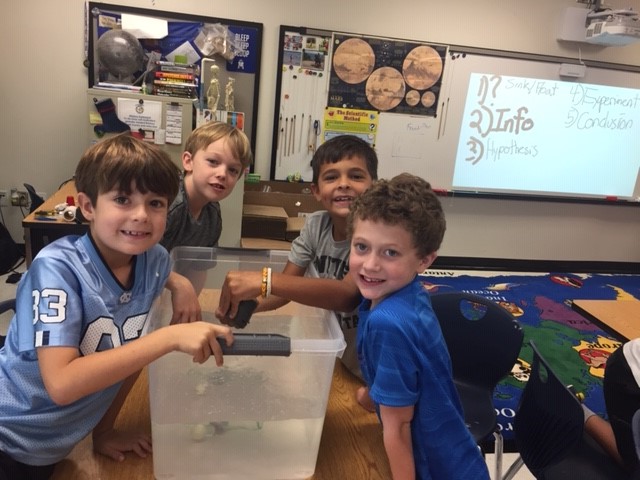 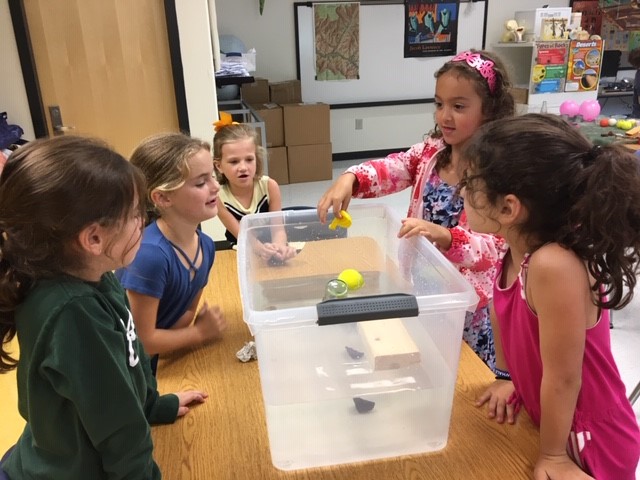 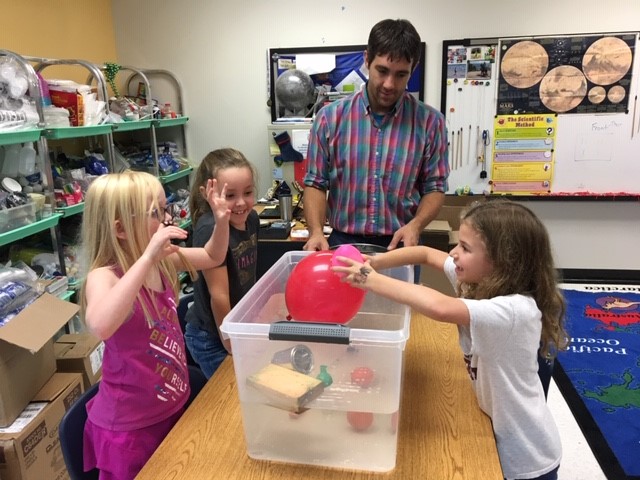 Standards for OctoberInquiry into Math-2.1 Group					Inquiry into Math-2.2 Group	Inquiry into Math-3.1 Group    Use multiplication and division within 100 to solve word problems. Determine the unknown whole number in a multiplication or division equation relating three whole numbers. Understand properties of multiplication and the relationship between multiplication and division.Apply properties of operations as strategies to multiply and divide.  Multiply one-digit whole numbers by multiples of 10 in the range 10-90.  Interpret products of whole numbers.  Interpret whole-number quotients of whole numbers.Inquiry into ReadingAsk and answer such questions as who, what, where, when, why, and how to demonstrate understanding of key details in a non-fiction text. Identify the main topic of a multi-paragraph text as well as the focus of specific paragraphs within the text.Know and use various text features (e.g., captions, bold print, subheadings, glossaries, table of contents, photos, diagrams) to locate key facts or information in a text efficiently.Describe how reasons support specific points the author makes in a text.Inquiry into WritingDetermine the meaning of the new word formed when a known prefix is added to a known word (e.g., happy/unhappy, tell/retell).  Use a known root word as a clue to the meaning of an unknown word with the same root (e.g., addition, additional).Write informative/explanatory texts in which they introduce a topic, use facts and definitions to develop points, and provide a concluding statement or section.Participate in shared research and writing project.  With guidance and support from adults and peers, focus on a topic and strengthen writing as needed by revising and editingInquiry into ScienceRecognize effects that occur in a specific area caused by weather, plants, animals, and/or people.Determine the sequence of the life cycle of common animals in your area: a mammal such as a cat or dog, a bird such as a chicken, an amphibian such as a frog, and an insect such as a butterfly.Relate seasonal changes to observations of how a tree changes throughout a school year.Investigate the life cycle of a plant by growing a plant from a seed and by recording changes over a period of time.Identify fungi (mushroom) as living organisms.Inquiry into Social StudiesLocate all the geographic regions of Georgia: Blue Ridge Mountains, Piedmont, Coastal Plain, Valley and Ridge, and Appalachian Plateau. PYP Unit of Inquiry-Where We Are in Place and TimeThe central idea is:  Living things and nature cause change.  The key concepts are change, form, connection and some related concepts that we will discuss are environment, geographical changes and transformation.  Contacts:     Ms. Capers- capersj1@fultonschools.org                    http://capers2nd.weebly.com  Ms. Garrick– garrick@fultonschools.org                     http://garrick2nd.weebly.comMs. Parks: ParksM@fultonschools.org                        http://parksm2.weebly.com Ms. Weber- weberj@fultonschools.org                       http://weber2nd.weebly.com Ms. Youel-    youel@fultonschools.org                       http://youelsecond.weebly.com 